Year 2 Home Learning – English.Please complete the following activities (SPAG and Reading). For the first activity, children should look at the contractions and write them in their expanded form. Then, use these contractions to write sentences. Challenge: Can you remember any other contractions we learned? Write a sentence including those words too. For the second activity, the children should read through the text of ‘The Star’. Then, answer the questions below. The questions are inference questions, so you need to be a detective to look for clues in the text.Please find the activities below.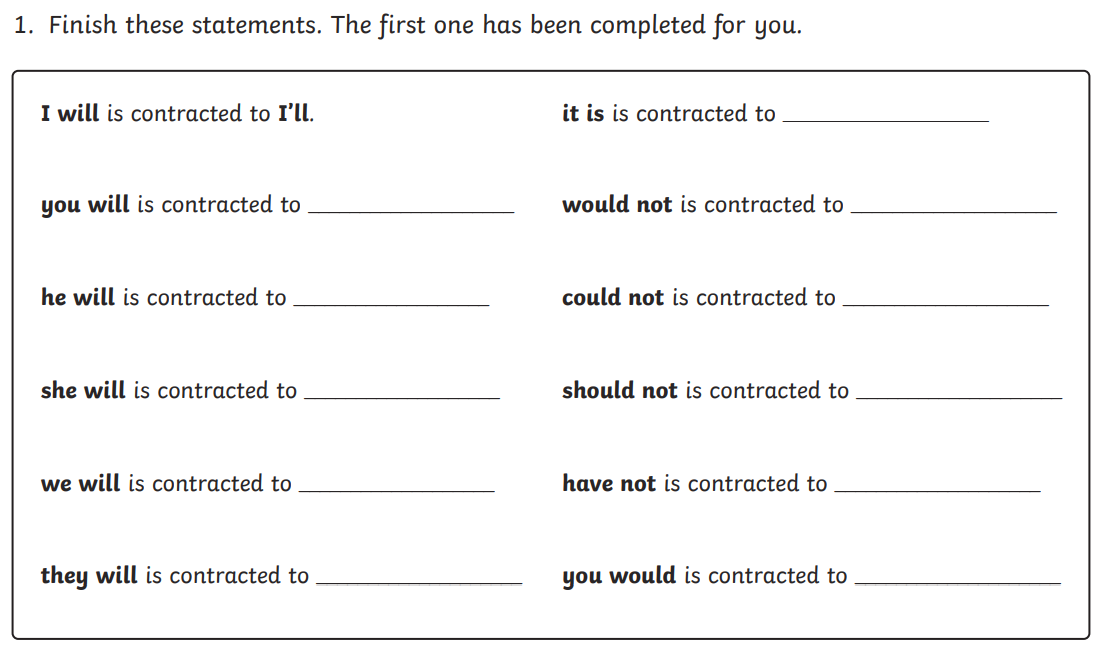 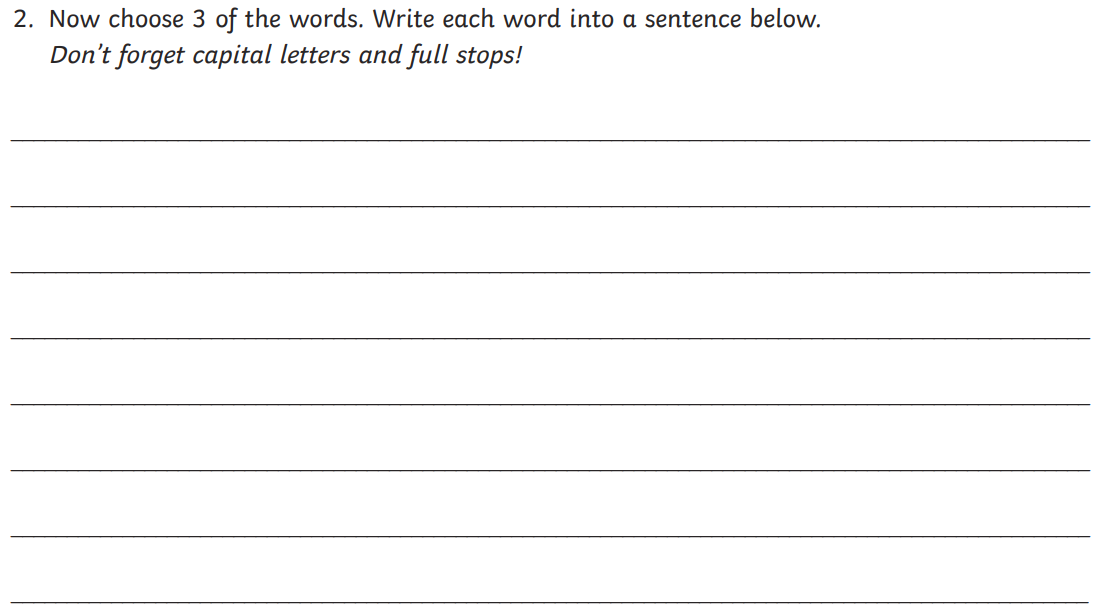 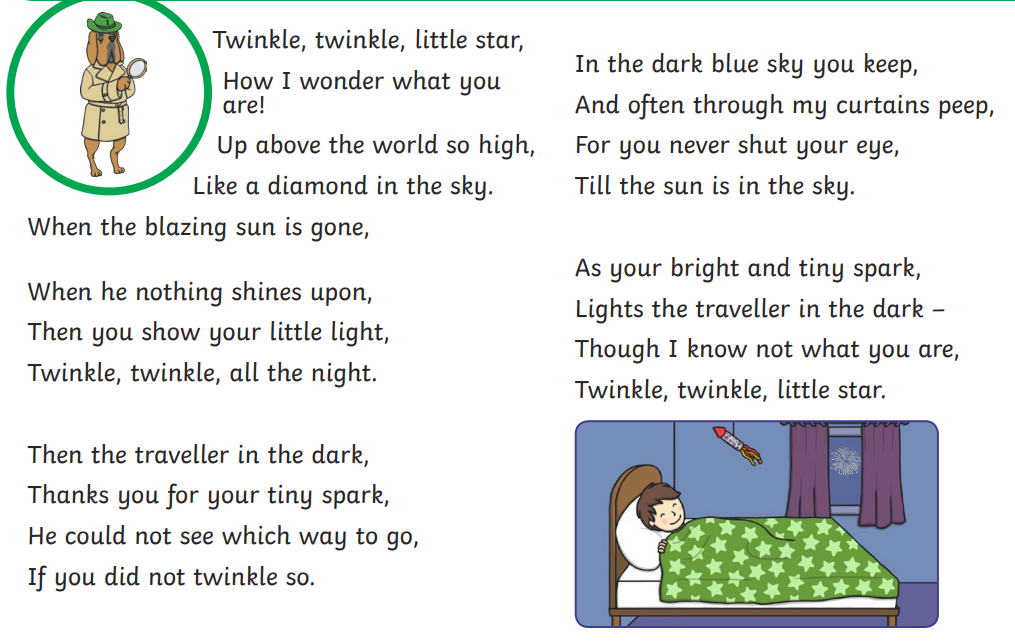 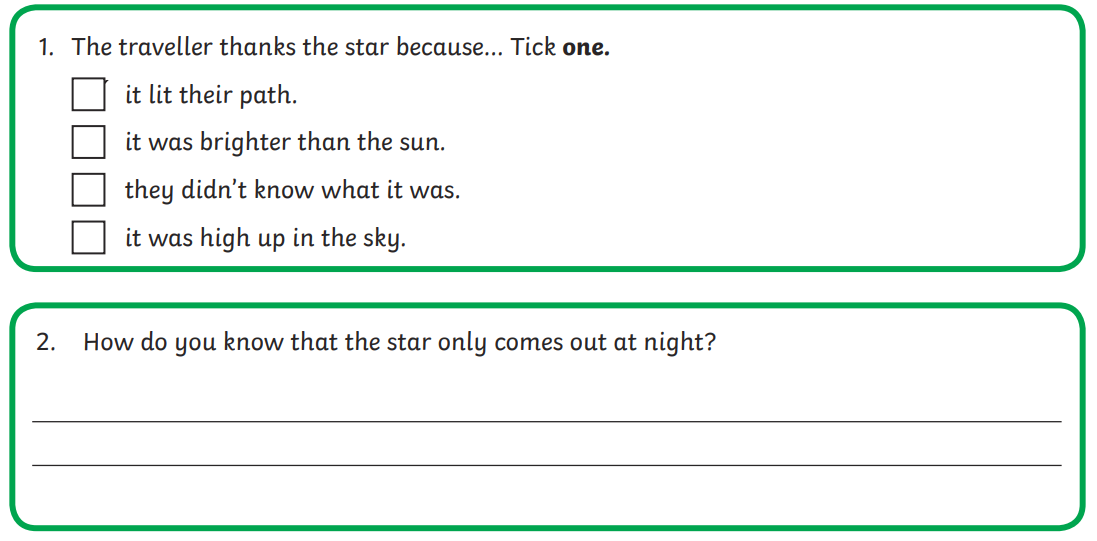 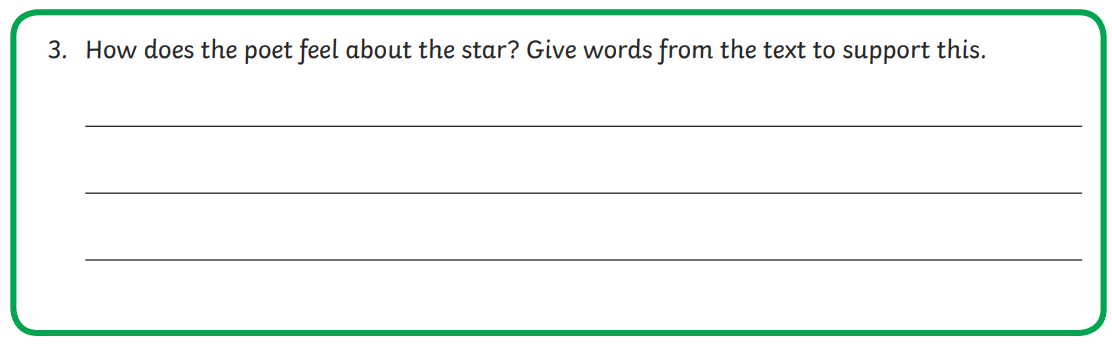 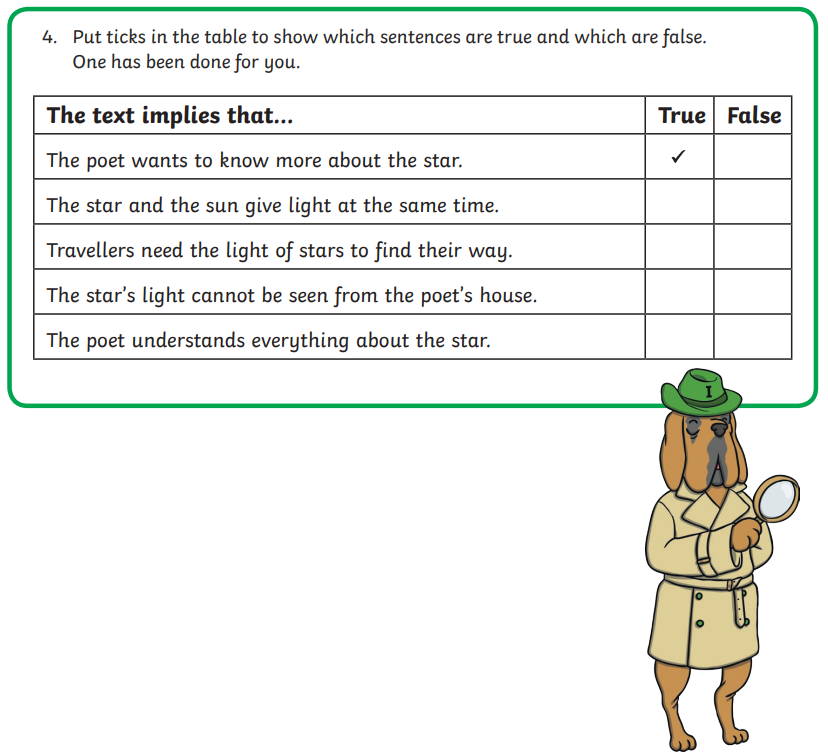 